CURSOS 2020ACADEMIA DE DANZA LA GIRALDA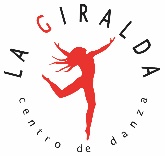 Niños y NiñasPre ballet 						           	3 a 6 añosMartes 16:00 a 17:00 y/o Sábado 10:00 a 11:00Ballet iniciación					           7 a 10 añosMartes 17:00 a 18:00 y/o Sábado 11:00 a 12:00Street dance infantil 				            7 a 10 añosMiércoles 16:30 a 17:30Danza creativa						6 a 10 añosJueves 17:00 a 18:00Jóvenes y AdultosDanza Contemporánea                                            Lunes y miércoles 17:30 a 19:00Danza contemporánea Lunes y miércoles 19:00 a 20:30 Ballet intermedio 	        	        	Martes y jueves 19:00 a 20:30PuntasViernes 18:00 a 19:30Ballet básico (Inicial II)		Martes y Jueves 18:00 a 19:00Pilates  Mat								Lunes y miércoles  9:15 a 10:15Ballet adultosMiércoles y viernes 10:30 a 12:00